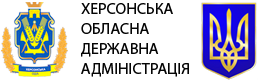 ПАМ’ЯТКАпро виїзд дитини за кордон у супроводі одного з батьків1. Загальне правило.Виїзд громадян України, які не досягли 16-річного віку у супроводі одного з батьків, здійснюється за нотаріально посвідченою згодою другого з батьків. В документі обов’язково повинно бути вказано державу, в яку планується виїзд та період перебування в цій країні.  2. Виїзд дитини без нотаріальної згоди одного з батьків можливий: 1) якщо другий з батьків є іноземцем або особою без громадянства, що підтверджується записом про батька у свідоцтві про народження дитини, та який (яка) відсутній у пункті пропуску; 2) якщо у закордонному паспорті того з батьків, з яким виїжджає дитина, або проїзному документі дитини є запис про вибуття на постійне місце проживання за межі України чи відмітка про взяття на постійний консульський облік; 3) у разі виїзду дитини на строк не більше одного місяця з тим з батьків, з яким за рішенням суду чи органу опіки та піклування визначено місце проживання, за умови інформування другого з батьків, який не ухиляється та належно виконує батьківські обов’язки, а також відомо про місце його проживання, шляхом надсилання рекомендованого листа із зазначенням мети, держави прямування та строку такого виїзду; 4) у разі наявності у другого з батьків заборгованості по сплаті аліментів, сукупний розмір якої перевищує суму за чотири місяці;5) у випадку пред’явлення наступних документів або їх нотаріально засвідчених копій:- свідоцтво про смерть другого з батьків;- рішення суду про  позбавлення  батьківських  прав  другого  з батьків;- рішення суду про визнання другого з батьків безвісно відсутнім;- рішення суду про визнання другого з батьків недієздатним; - рішення суду  про надання дозволу на виїзд з України громадянину, який не досяг 16-річного віку, без згоди та супроводу другого з батьків;- довідки про народження дитини,  виданої відділом реєстрації актів цивільного стану, із зазначенням підстав внесення відомостей про батька відповідно  до  частини  першої статті  135  Сімейного кодексу України (зі слів матері);- свідоцтва про народження дитини, виданого компетентним органом іноземної держави, що не містить відомостей про батька дитини, легалізованого або засвідченого апостилем, а також без будь-якого додаткового засвідчення у випадках, передбачених міжнародним договором  України.3. Документ дитини для виїзду за кордон.Документом для виїзду громадянина України за кордон є паспорт громадянина України для виїзду за кордон.4. Як оформити закордонний паспорт для дитини?	Для оформлення паспорта громадянина України для виїзду за кордон для осіб, які не досягли 16 років, одному з батьків необхідно звернутися до територіального органу/підрозділу ДМС України або до центру надання адміністративних послуг, або до центру обслуговування «Паспортний сервіс» ДП «Документ» з наступними документами:заява-анкета одного з батьків (складається на місці);свідоцтво про народження або паспорт громадянина України (для осіб, які досягли 14-річного віку);документи, що підтверджують сплату адміністративного збору, або оригінал документа про звільнення від його сплати;кольорову фотокартку розміром 10х15 для особи, яка не досягла 12-річного віку.  ВИЇЗД ДИТИНИ ЗА КОРДОН У СУПРОВОДІ ОДНОГО З БАТЬКІВХерсон2019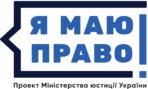 Знаю!
Дію!
Захищаю!